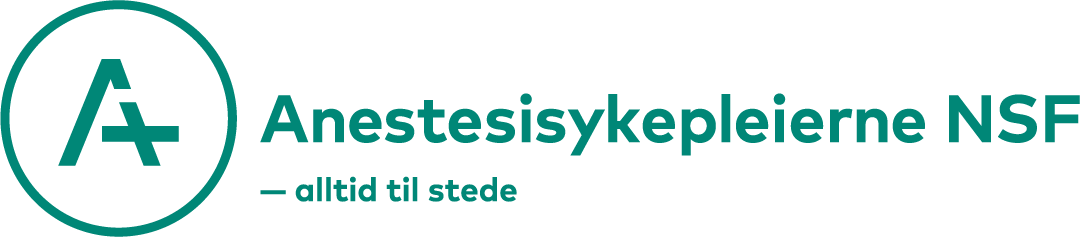 Nyhetsbrev fra LandsstyretMed dette brevet ønsker vi å informere våre medlemmer om hva vi i landsstyret Anestesisykepleierne NSF jobber med.Politisk arbeidFor oss er det viktig å vise dere medlemmer hva det er vi i faggruppen jobber for, og hvilke standpunkter vi tar i den politiske debatten. Anestesisykepleierne NSF prioriterer:1. Krav om arbeidserfaring før opptak 2. Helhetlig masterforløp på 120 studiepoeng 3. SpesialistgodkjenningDet jobbes strategisk og politisk i forbindelse med høringer på ulike stortingsmeldinger. Under landsstyremøte 7.-9.juni ble blant annet Profesjonsmeldingen og Nasjonal- helse og samhandlingsplan diskutert, og det ble lagt en handlingsplan for videre arbeid. Anestesikongress 2024 i TromsøFagkongressen i Tromsø nærmer seg. Vi vil minne om at fristen for early-bird påmelding er 20.juni! AnestesikongressLandsstyret har delt ut 8 stipend for deltagelse på fagkongressen. Det var 3 fra Møre og Romsdal, 2 fra Hordaland, 2 fra Sør-Trøndelag, og 1 fra Oslo som vant. Vinnerne er blitt kontaktet per mail. Gratulerer så mye! Har du spørsmål eller lurer på noe, ikke nøl med å ta kontakt med oss: post@anestesisykepleierne.no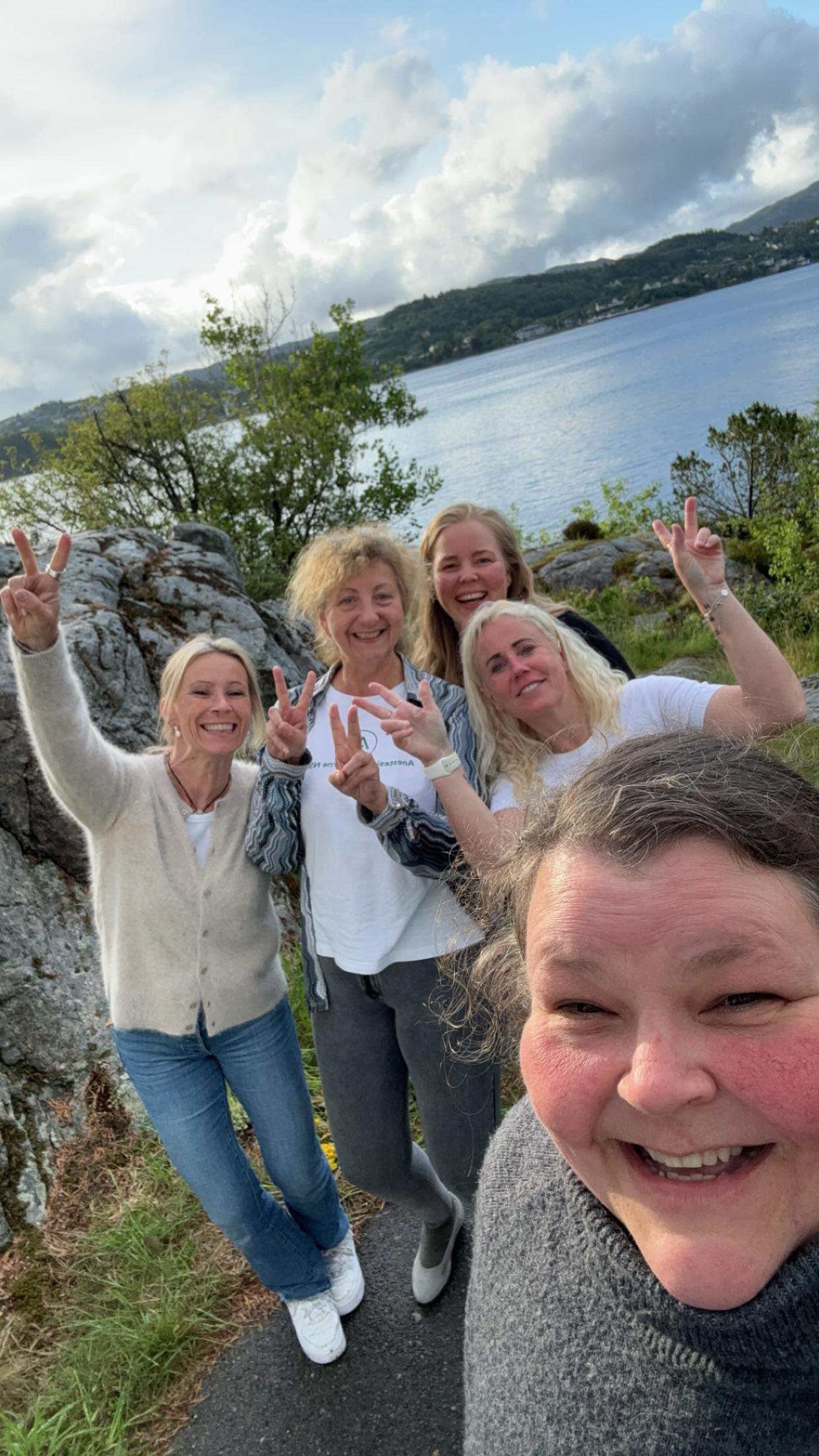 Vi i Landsstyret Anestesisykepleierne NSF ønsker alle våre medlemmer en riktig god sommer!